В соответствии со статьей 44 Федерального закона от 06.10.2003 № 131-ФЗ «Об общих принципах организации местного самоуправления в Российской Федерации»СОБРАНИЕ ДЕПУТАТОВ ЦИВИЛЬСКОГО МУНИЦИПАЛЬНОГО ОКРУГА ЧУВАШСКОЙ РЕСПУБЛИКИ РЕШИЛО:1. Утвердить Порядок внесения, учета и рассмотрения предложений по проекту Устава Цивильского муниципального округа Чувашской Республики, проекту решения Собрания депутатов Цивильского муниципального округа Чувашской Республики о внесении изменений и (или) дополнений в Устав Цивильского муниципального округа Чувашской Республики и порядка участия граждан в его обсуждении согласно приложения к настоящему решению.2. Настоящее решение вступает в силу после официального опубликования (обнародования) в периодическом печатном  издании «Официальный вестник Цивильского района» и подлежит размещению на официальном сайте Цивильского района Чувашской Республики в сети «Интернет».Заместитель председателя Собраниядепутатов Цивильского муниципальногоокруга Чувашской Республики						        Ю.А. ГавриловИсполняющий полномочия ГлавыЦивильского муниципальногоокруга Чувашской Республики							Т.В. БарановаПриложениек решению Собрания депутатов Цивильского муниципального округа Чувашской Республикиот 28.09.2022 № 1-16ПОРЯДОКвнесения, учета и рассмотрения предложений по проекту Устава Цивильского муниципального округа Чувашской Республики, проекту решения Собрания депутатов Цивильского муниципального округа Чувашской Республики о внесении изменений и (или) дополнений в Устав Цивильского муниципального округа Чувашской Республики и порядка участия граждан в его обсуждении1. Настоящий Порядок регулирует вопросы внесения, учёта и рассмотрения предложений по проекту Устава Цивильского муниципального округа Чувашской Республики (далее – проект Устава), проекту решения Собрания депутатов Цивильского муниципального округа Чувашской Республики о внесении изменений и (или) дополнений в Устав Цивильского муниципального округа Чувашской Республики (далее – проект решения Собрания депутатов), а также порядок участия граждан в его обсуждении.2. После назначения публичных слушаний предложения к опубликованному проекту Устава, проекту решения Собрания депутатов направляются органу, принявшему решение о назначении публичных слушаний, почтой, по электронной почте, указанной в извещении о проведении публичных слушаний, либо непосредственно передаются от заявителей по адресу: 429900, Чувашская Республика, г. Цивильск, ул. Маяковского, д.12, не позднее чем за 3 дня до даты проведения публичных слушаний.3. Предложения об изменениях и дополнениях к опубликованному (обнародованному) проекту Устава, проекту решения Собрания депутатов могут вноситься гражданами, достигшими 18 лет и проживающими на территории Цивильского муниципального округа Чувашской Республики (далее – Цивильский муниципальный округ), в порядке индивидуального или коллективного обращения, органами местного самоуправления, органами территориального общественного самоуправления; коллективами организаций, предприятий, учреждений, расположенных на территории Цивильского муниципального округа.Предложения должны быть сформулированы письменно в виде поправок к соответствующим пунктам проекта Устава, проекта решения Собрания депутатов с указанием сведений о заявителе и сопровождаться пояснительной запиской, в которой обосновывается необходимость их принятия.Анонимные предложения, а также предложения, внесённые с нарушением сроков, предусмотренных пунктом 2 настоящего Порядка, не рассматриваются.4. Поступившие предложения регистрируются в день поступления органом, принявшим решение о назначении публичных слушаний и передаются для изучения в постоянную комиссию Собрания депутатов Цивильского муниципального округа Чувашской Республики и структурное подразделение администрации Цивильского муниципального округа, к компетенции которых относится подготовка проекта Устава, проекта решения Собрания депутатов.5. Граждане, представившие свои предложения в письменной форме в установленные сроки, получают право на выступление в ходе публичных слушаний по проекту Устава, проекту решения Собрания депутатов для аргументации своих рекомендаций и предложений.6. Публичные слушания по проекту Устава, проекту решения Собрания депутатов проводятся в соответствии с Положением о порядке организации и проведения публичных слушаний на территории Цивильского муниципального округа Чувашской Республики, утвержденным Собранием депутатов Цивильского муниципального округа Чувашской Республики.ЧĂВАШ РЕСПУБЛИКИÇĚРПУ РАЙОНĚ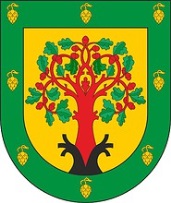 ЧУВАШСКАЯ РЕСПУБЛИКАЦИВИЛЬСКИЙ РАЙОНÇĚРПУ МУНИЦИПАЛИТЕТОКРУГĔН ДЕПУТАТСЕН ПУХĂВĚЙЫШĂНУ2022ç. авӑн уйӑхĕн 28-мӗшӗ 1-16 №Çěрпе хулиСОБРАНИЕ ДЕПУТАТОВЦИВИЛЬСКОГО МУНИЦИПАЛЬНОГО ОКРУГАРЕШЕНИЕ28 сентября 2022г. № 1-16город ЦивильскОб утверждении Порядка внесения, учета и рассмотрения предложений                             по проекту Устава Цивильского муниципального округа Чувашской Республики, проекту решения Собрания депутатов Цивильского муниципального округа о внесении изменений и (или) дополнений в Устав Цивильского муниципального округа Чувашской Республики и  порядка участия граждан в его обсуждении